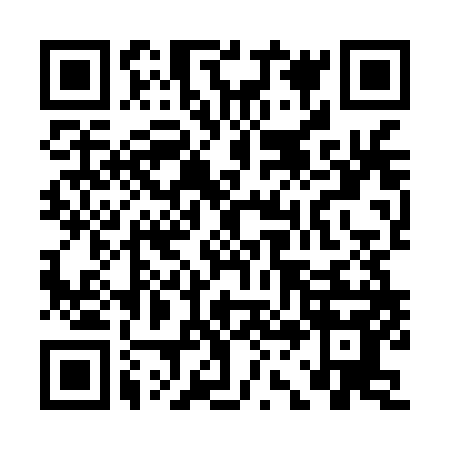 Ramadan times for Abdur Rahim Kili, PakistanMon 11 Mar 2024 - Wed 10 Apr 2024High Latitude Method: Angle Based RulePrayer Calculation Method: University of Islamic SciencesAsar Calculation Method: ShafiPrayer times provided by https://www.salahtimes.comDateDayFajrSuhurSunriseDhuhrAsrIftarMaghribIsha11Mon5:185:186:3912:343:566:296:297:5012Tue5:175:176:3712:333:576:306:307:5113Wed5:155:156:3612:333:576:306:307:5114Thu5:145:146:3512:333:576:316:317:5215Fri5:135:136:3412:323:576:326:327:5316Sat5:115:116:3212:323:586:336:337:5317Sun5:105:106:3112:323:586:336:337:5418Mon5:095:096:3012:323:586:346:347:5519Tue5:085:086:2912:313:586:356:357:5620Wed5:065:066:2712:313:586:356:357:5621Thu5:055:056:2612:313:596:366:367:5722Fri5:045:046:2512:303:596:376:377:5823Sat5:025:026:2312:303:596:376:377:5924Sun5:015:016:2212:303:596:386:387:5925Mon4:594:596:2112:303:596:396:398:0026Tue4:584:586:2012:293:596:396:398:0127Wed4:574:576:1812:293:596:406:408:0228Thu4:554:556:1712:293:596:416:418:0329Fri4:544:546:1612:284:006:416:418:0330Sat4:534:536:1512:284:006:426:428:0431Sun4:514:516:1312:284:006:436:438:051Mon4:504:506:1212:274:006:436:438:062Tue4:484:486:1112:274:006:446:448:063Wed4:474:476:1012:274:006:456:458:074Thu4:464:466:0812:274:006:456:458:085Fri4:444:446:0712:264:006:466:468:096Sat4:434:436:0612:264:006:476:478:107Sun4:414:416:0512:264:006:476:478:118Mon4:404:406:0312:254:006:486:488:119Tue4:394:396:0212:254:006:496:498:1210Wed4:374:376:0112:254:006:496:498:13